Assessment Plan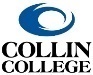 for Workforce and FOS ProgramsProgram/Track Name:	__________AA Music FOS_______________Description of Program-Level Learning OutcomesPlease indicate the Program Learning Outcomes for the degree, degree track, or certificate below:Section I: Technical CoursesFor all technical courses in the program, indicate in the table on the following page whether and/or how the course will support the program learning outcomes. You should include courses outside your discipline area and work collaboratively with those disciplines to determine whether and/or how those course(s) will support the program learning outcomes. Please note that it is understandable if courses from outside the discipline do not assess the program-level learning outcomes and serve only to introduce, practice and/or emphasize the program outcomes. It is also possible that technical courses outside of your discipline may not directly support the specific program-level learning outcomes you have identified.How to complete the program map:For each technical course in your program, please indicate whether any program-level learning outcome is introduced to students (I), practiced by students (P), emphasized for students (E), or formally assessed (A).  For example, if course WXYZ 1234 introduces students to one of the program outcomes, then enter “I” for that specific program outcome in the appropriate column. Please note that a course can be “I”, “P”, “E” and/or “A” in any program outcome. The labels in the following table apply SOLELY to the program level learning outcomes defined above.  (It is NOT necessary for every course to address a program level learning outcome, and it is NOT necessary that Assessment or program level learning outcomes occur in every course.)Program Map ▼I=Introduced      P=Practiced     E=Emphasized     A=AssessedAssessment Plan for Program Learning OutcomesReview existing assessment methods and current practices for collecting/gathering student data to identify direct (and possibly indirect methods of assessment). Remember that the data will need to be gathered, analyzed, and used to support the program’s continuous improvement processes.Note: Because courses from other disciplines already have assessment plans in place, they do not have to be included in this assessment plan. Nonetheless, proposers must work collaboratively with these other disciplines to stay current and up-to-date with the assessment plans in these courses. Program-Level Learning  OutcomesProgram-Level Learning  OutcomesProgram Learning Outcome 1:Students who complete the program will be able to identify the defining characteristics of the major historical eras of Western classical music.Program Learning Outcome 2:Students who complete the program will be able to accurately sight sing a notated melody.Program Learning Outcome 3:Students who complete the program will be able to apply the part-writing rules to a harmonic progression from the Common Practice Era.Program Learning Outcome 4:Students who complete the program will be able to identify current concert etiquette for classical solo performers and audience members.Program CoursesProgram Learning Outcome 1Program Learning Outcome 2Program Learning Outcome 3Program Learning Outcome 4Students who complete the program will be able to identify the defining characteristics of the major historical eras of Western classical music.Students who complete the program will be able to accurately sight sing a notated melody.Students who complete the program will be able to apply the part-writing rules to a harmonic progression from the Common Practice Era.Students who complete the program will be able to identify current concert etiquette for classical solo performers and audience members.MUAP XIXX Applied Lessons/Wednesday Noon Recital Series (WNR)EI E P AMUSI 1311 Theory III EMUSI 1312 Theory IIEP EMUSI 2311 Theory IIIPP EMUSI 2312 Theory IVAP E AMUSI 1307 Introduction to Music LiteratureEEIMUSI 1116Sight Singing and Ear Training IEI E PIMUSI 1117Sight Singing and Ear Training IIEE PEMUSI 2116Sight Singing and Ear Training IIIEE PEMUSI 2117Sight Singing and Ear Training IVEE P AEProgram-Level Learning Outcome Assessment Measure(s) and Where Implemented in Curriculum Targets- Level of Success ExpectedPLO #1: Students who complete the program will be able to identify the defining characteristics of the major historical eras of Western classical music.One section of the final exam in MUSI 2312 (Theory IV) will test the ability of students to list the defining characteristics of the major historical eras of Western classical music and identify those characteristics in four (4) musical score examples from the standard literature. 80% of students score 70 or better on this section of the final exam.PLO #2: Students who complete the program will be able to accurately sight sing a notated melody.Students will complete a Learning Activity for MUSI 2117 (Sight Singing and Ear Training IV) in which students are provided a notated melody and they are expected to sing it at sight using solfege syllables. Students will be assessed on singing correct rhythm, pitches and solfege syllables.80% of students score 70 or better on the learning activity.PLO #3: Students who complete the program will be able to apply the part-writing rules to a harmonic progression from the Common Practice Era.One section of the final exam in MUSI 2312 (Theory IV) will assess the ability of students to apply part-writing rules to a 16-chord progression based on harmonic analysis with a figured bass. 80% of students score 70 or better on this section of the final exam.PLO #4: Students who complete the program will be able to identify current concert etiquette for classical solo performers and audience members.All MUAP students will take a Canvas Quiz following a weekly departmental program presentation at the beginning of each semester. The quiz will assess the knowledge of current concert etiquette as outlined in the presentation that will be applied in future performances and concert attendance.80% of students score 70 or better on the quiz. 